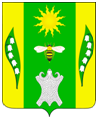 АДМИНИСТРАЦИЯ ВЕСЕЛОВСКОГО СЕЛЬСКОГОПОСЕЛЕНИЯ УСПЕНСКОГО РАЙОНАПОСТАНОВЛЕНИЕот 02 декабря 2020года									    №127х. ВеселыйО внесении изменений в постановление администрации Веселовского сельского поселения Успенского района от 8 ноября 2013 года № 108 «О методиках  распределения межбюджетных трансфертов бюджетумуниципального образования Успенский район из бюджета Веселовского сельского поселения Успенского района	В соответствии с Законом Российской Федерации от 06 октября 2003 года № 131-ФЗ «Об общих принципах организации местного самоуправления в Российской Федерации», целях реализации положений статей 9 и 142.5 Бюджетного кодекса Российской Федерации, статьи 11 Закона Краснодарского края от 15 июля 2005 года № 918-КЗ «О межбюджетных отношениях в Краснодарском крае», п о с т а н о в л я ю: 1.Внести изменения в постановление администрации Веселовского сельского поселения Успенского района от 08 ноября 2013 года № 108 «О методиках распределения межбюджетных трансфертов бюджету муниципального образования Успенский район из бюджета Веселовского сельского поселения Успенского района», изложив приложение в новой редакции.2. Обнародовать настоящее постановление в соответствии с Уставом Веселовского сельского поселения Успенского района.3. Контроль за выполнение настоящего постановления оставляю за собой.4.Постановление вступает в силу со следующего дня, после дня его официального обнародования и распространяется на правоотношения, возникающие с 1 января 2021 года.Глава Веселовского сельскогопоселения Успенского района                                                      Т.Я. КузнецоваПроект подготовлен и внесен:Ведущий специалист администрации Веселовского сельского поселения                                                 Е.Н. СулименкоПроект согласован: Ведущий специалист администрации Веселовского сельского поселения                                                     С.Н. ЯгановаПриложение к постановлению администрацииВеселовского сельского поселенияУспенского района от 02 декабря 2020 года № 127Расчет распределения  межбюджетных трансфертов в форме иных межбюджетных трансфертов  бюджету муниципального образования Успенский район из бюджета Веселовского  сельского поселения Успенского района  на исполнение муниципальным образованием Успенский район части полномочий по формированию, утверждению, исполнению бюджета поселения и контроль за исполнением данного бюджета в частях размещения заказа для муниципальных нужд Веселовского  сельского поселения Успенского  района,  участия в осуществлении строительных работ на территории Веселовского  сельского поселения, на исполнение муниципальным образованием Успенский район части полномочий по внешнему финансовому контролю бюджета Веселовского сельского поселения Успенского района, и на исполнение муниципальным образованием Успенский район части полномочий по осуществлению внутреннего муниципального финансового контроля1. Расчет распределения иных межбюджетных трансфертов бюджету муниципального образования Успенский район из бюджета Веселовского сельского поселения Успенского района на исполнение муниципальным образованием Успенский район части полномочий по формированию, утверждению, исполнению бюджета поселения и контроль за исполнением данного бюджета в части размещения заказа для муниципальных нужд Веселовского сельского поселения Успенского района.               Объем иных межбюджетных трансфертов рассчитывается по следующей формуле:                                          W j = (W /H) H j где:              W j – объем иных межбюджетных трансфертов Веселовского сельского поселения на исполнение муниципальным образованием Успенский район части полномочий по формированию, утверждению, исполнению бюджета поселения и контроль за исполнением данного бюджета в частях размещения заказа для муниципальных нужд Веселовского сельского поселения Успенского района;             W – Общий объем иных межбюджетных трансфертов поселений района необходимых на исполнение муниципальным образованием Успенский район части полномочий по формированию, утверждению, исполнению бюджетами поселений Успенского района и контроль за исполнением бюджетами поселений Успенского района в части размещения заказа для муниципальных нужд сельских поселений Успенского района;             Н – численность постоянного населения муниципального района;              H j – численность постоянного населения Веселовского сельского поселения.Следовательно,W j = (1248,4 / 39,805)* 1,365  =42,7 (тыс. руб.)2. Расчет распределения иных межбюджетных трансфертов бюджету муниципального образования Успенский район из бюджета Веселовского сельского поселения Успенского района на исполнение муниципальным образованием Успенский район части полномочий по формированию, утверждению, исполнению бюджета поселения и контроль за исполнением данного бюджета в части участия в осуществлении строительных работ на территории Веселовского сельского поселения.               Объем иных межбюджетных трансфертов рассчитывается по следующей формуле:                                          U j = (U /H) H j   где:              U j – объем иных межбюджетных трансфертов Веселовского сельского поселения на исполнение муниципальным образованием Успенский район части полномочий по формированию, утверждению, исполнению бюджета поселения и контроль за исполнением данного бюджета в части участия в осуществлении строительных работ на территории Урупского сельского поселения Успенского района;             U – общий объем иных межбюджетных трансфертов поселений района необходимых на  исполнение муниципальным образованием Успенский район части полномочий по формированию, утверждению, исполнению бюджетами поселений Успенского района и контроль за исполнением  бюджетами поселений Успенского района в части участия в осуществлении строительных работ на территориях сельских поселений Успенского  района;             Н – численность постоянного населения муниципального района;              H j – численность постоянного населения Веселовского сельского поселения.Следовательно,Uj = (1032,2/ 39,805)* 1,365 =35,4 (тыс. руб.)3. Расчет распределения иных межбюджетных трансфертов бюджету муниципального образования Успенский район из бюджета Веселовского сельского поселения Успенского района на исполнение муниципальным образованием Успенский район части полномочий по внешнему финансовому контролю бюджета Веселовского сельского поселения Успенского района.Объем иных межбюджетных трансфертов рассчитывается по следующей формуле:                                          V j = (V /H) H j   где:              V j – объем иных межбюджетных трансфертов Веселовского сельского поселения на исполнение муниципальным образованием Успенский район части полномочий по;             V – Общий объем иных межбюджетных трансфертов поселений района необходимых на исполнение муниципальным образованием Успенский район части полномочий по внешнему финансовому контролю бюджета Веселовского сельского поселения Успенского района.             Н – численность постоянного населения муниципального района;              H j – численность постоянного населения Веселовского сельского поселения.Следовательно,Vj = (526,7/ 39,805)* 1,365= 18,1 (тыс. руб.)4. Расчет распределения иных межбюджетных трансфертов бюджету муниципального образования Успенский район из бюджета Веселовского сельского поселения Успенского района на исполнение муниципальным образованием Успенский район части полномочий по осуществлению внутреннего муниципального финансового контроля.Объем иных межбюджетных трансфертов рассчитывается по следующей формуле:                              С=ОТ*ОР*РВгде:   С – объем межбюджетных трансфертов, передаваемых бюджету муниципального образования Успенский район из бюджетов сельских поселений на осуществление передаваемых полномочий по осуществлению внутреннего муниципального финансового контроля;ОТ – объем стандартных расходов на оплату труда и материально-техническое обеспечение;ОР – коэффициент объема расходов за 2 отдельных периода;РВ – доля рабочего времени.Следовательно:                            С= 477,78*0,06*0,19=5,4(тыс. руб.)Глава Веселовского сельского поселения Успенского района	                           	               Т. Я. Кузнецова